от 19 октября 2023 г. № 511О внесении изменений в постановление администрации Оршанского муниципального района Республики Марий Эл от 27 июня 2005 г. № 203 «О совершенствовании оплаты труда отдельных категорий работников муниципальных учреждений, финансируемых из бюджета Оршанского муниципального района Республики Марий Эл В соответствии с постановлением Правительства Республики          Марий Эл от 29 сентября 2023 г. № 466 «О внесении изменений в некоторые постановления Правительства Республики Марий Эл», постановлением администрации Оршанского муниципального района Республики Марий Эл от 9 октября 2023 г. № 483 «О повышении размера оплаты труда работников муниципальных учреждений Оршанского муниципального района Республики Марий Эл», в целях обеспечения социальных гарантий отдельных категорий работников муниципальных учреждений, финансируемых из бюджета Оршанского муниципального района Республики Марий Эл администрация Оршанского муниципального района Республики Марий Элпостановляет:1. Внести в постановление администрации Оршанского муниципального района Республики Марий Эл от 27 июня 2005 г. № 203 «О совершенствовании оплаты труда отдельных категорий работников муниципальных учреждений, финансируемых из бюджета Оршанского муниципального района Республики Марий Эл» (в редакции постановления администрации Оршанского муниципального района Республики Марий Эл от 28 сентября 2022 г. № 565) (далее – Постановление) следующие изменения:1.1. Приложение к Постановлению изложить в новой редакции (прилагается).2. Контроль за исполнением настоящего постановления возложить на заместителя главы администрации Оршанского муниципального района Республики Марий Эл Старыгину Е.С.3. Настоящее постановление вступает в силу со дня его подписания и распространяется на правоотношения, возникшие с 1 октября 2023 года.Глава администрации          Оршанскогомуниципального района			                                        А.ПлотниковПриложениек постановлению администрации Оршанского муниципального района Республики Марий Эл от 27 июня 2005 г. № 203 (в редакции постановления администрации Оршанского муниципального района Республики Марий Эл от 19 октября 2023 г. № 511)РАЗМЕРЫдолжностных окладов работников централизованных бухгалтерий муниципальных учреждений, финансируемых из бюджета Оршанского муниципального района Республики Марий Эл______________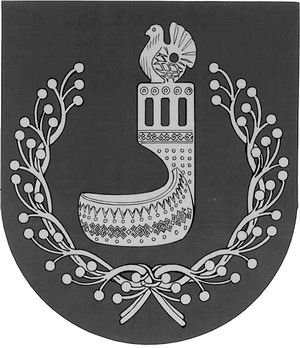 МАРИЙ ЭЛ РЕСПУБЛИКЫНОРШАНКЕ МУНИЦИПАЛЬНЫЙ РАЙОНЫН АДМИНИСТРАЦИЙЖЕПУНЧАЛАДМИНИСТРАЦИЯОРШАНСКОГО МУНИЦИПАЛЬНОГО РАЙОНАРЕСПУБЛИКИ МАРИЙ ЭЛПОСТАНОВЛЕНИЕНаименование должностиДолжностной оклад (рублей)Ежемесячное денежное поощрение (должностн. оклада)Главный бухгалтер7 838,002,5Заместитель главного бухгалтера7 278,002,2Главный специалист, руководитель группы6 159,001,8Ведущий специалист, ведущий бухгалтер5 599,001,8Специалист 1 категории, бухгалтер 1 категории5 041,001,6